Пусть утро будет добрым!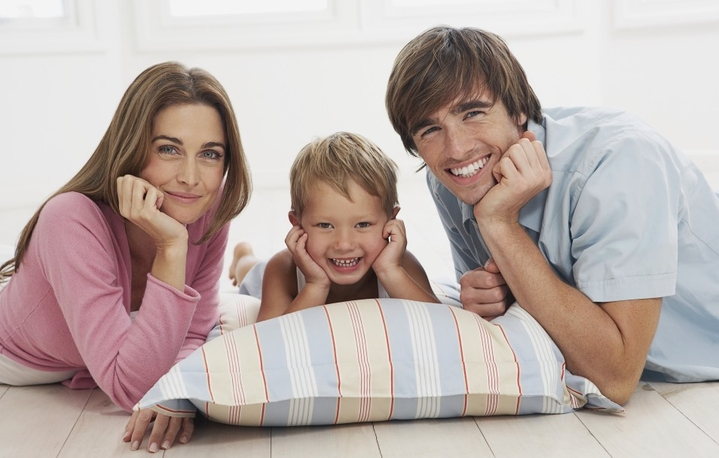 Утро очень важная часть дня. Именно в это время выспавшийся и отдохнувший малыш готов познавать и развиваться. Как сделать так, чтобы малыша ничто не беспокоило, он высыпался и позволял отдохнуть родителям?                                                                      Что происходит в реальной жизни:а) Ребёнок   просыпается ,   когда  это не удобно  родителям.   Два   классических   варианта – малыш  проснулся, а родители  ещё  спят, и  никакого  доброго  утра  у                        родителей  не  получается,  или  -  мама  и  папа  давно на  ногах,  а  ребёнок   спит.                                             Его  будят, он просыпается и  хнычет.                                                                                                                                    б) Плохое утреннее настроение. Капризность по утрам – ребёнок проснулся сам, но    не  выспался и  не отдохнул.                                                                                                                      в) Отсутствие аппетита и нежелание завтракать.                                                                Описанные  проблемы  в  большинстве  не имеют  отношения к здоровью  ребёнка.   Они являются следствием того, что родители недооценивают значение режима дня  в жизни  малыша. Именно  режим  позволяет  человеку  успешно  выполнять  свои социальные функции. А главная социальная функция ребёнка – учиться и осваивать мир с хорошим настроением, не думая о еде и сне. Очевидно,  что  режим  ребёнка организуют мама и папа, и задача родителей добиться того, чтобы малыш просыпался  в удобное  для  родителей  время, в хорошем  настроении,  с  хорошим аппетитом. Есть множество организационных моментов,  позволяющим  сделать  утро действительно добрым. Надо четко уяснить важнейшее правило: Семья живёт интересами семьи! Именно родители организуют режим ребёнка так, чтобы его потребности  ( во сне, в еде)  совпадали  с социальной  активностью  семьи. Обращаем внимание:                                                                                                                      1) Организация детского сна (чистая, проветренная спальня, удобная постель,  отсутствие внешних раздражителей);2) Формирование желания спать, т. е. готовности ко сну в определённое родителями время: прогулка, купание, регуляция  дневного  сна и приёма пищи. Сочетание этих правил автоматически приводит к тому, что после вечернего купания и туалета, сытного ужина, уставший малыш окажется в правильно организованной спальне, не будет просыпаться среди ночи, а  утром проснётся выспавшийся, отдохнувший и с хорошим аппетитом             Ваш педагог – психолог Парилова В.Н.